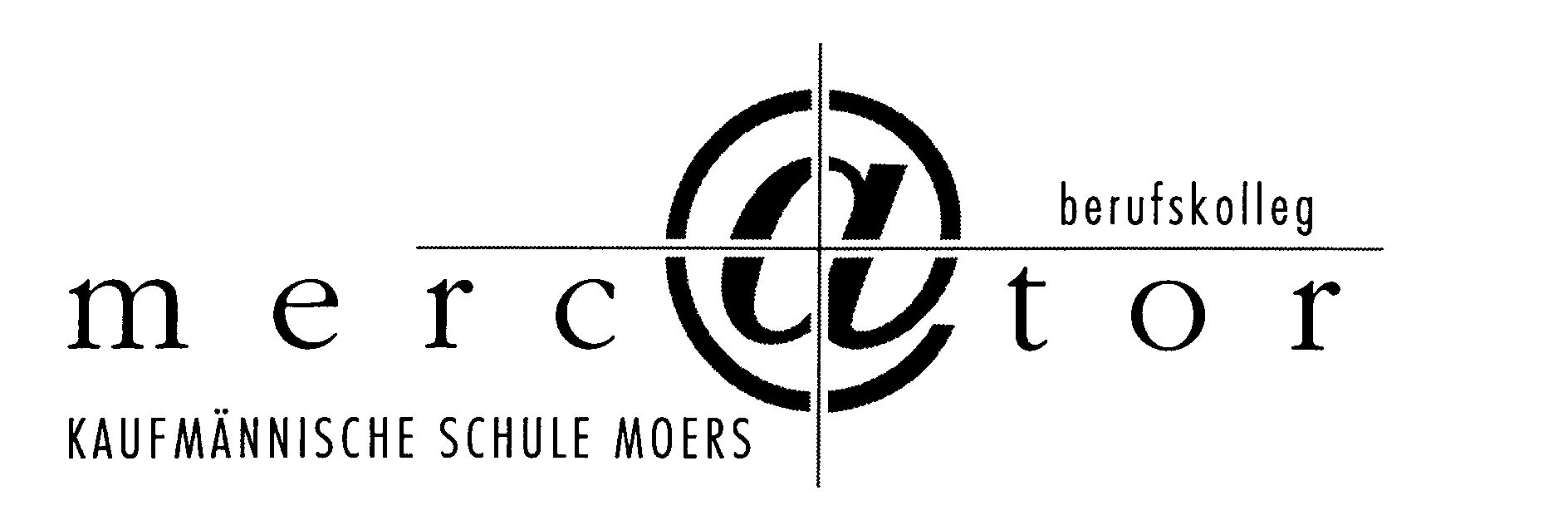 Rahmenkonzept Leistungsbewertung Mercator Berufskollegs MoersStand: Januar 2020VorwortSehr geehrte Schüler*innen,sehr geehrte Kolleg*innen, die vorliegenden Grundlagen der Leistungsbewertung sind das Ergebnis eines Prozesses, der das Ziel verfolgt, den Unterricht stetig zu verbessern und Aufschluss über die verschiedenen Grundlagen der Leistungsbewertungen am Mercator Berufskolleg zu geben.Dabei werden wir von dem Grundsatz geleitet, dass guter Unterricht unter anderem durch eine hohe Transparenz der Kriterien zur Bewertung und Beurteilung von schulischen Leistungen charakterisiert ist. Aus dieser Zielsetzung heraus ergeben sich grundsätzliche Anforderungen an die Leistungsbewertungen am Mercator Berufskolleg:Die rechtliche Grundlage:Die rechtlichen Grundlagen der Bewertung schulischer Leistungen ergeben sich aus den entsprechenden Bestimmungen des Schulgesetzes des Landes NRW und der Ausbildungs- und Prüfungsordnung für Berufskollegs (APO-BK).Des Weiteren orientieren sich die Leistungsbewertungen am Mercator Berufskolleg an den Lehrplänen und Konferenzbeschlüssen der jeweiligen Bildungsgänge.Die wesentlichen aktuellen rechtlichen Vorgaben sollen im Nachfolgenden aufgelistet werden. Es wird das Ziel verfolgt, die Inhalte klar strukturiert und übersichtlich darzulegen. Damit soll die Bewertung von schulischen Leistungen für alle Beteiligten nachvollziehbar sein und sowohl Schülerinnen und Schülern als auch Lehrerinnen und Lehrern Rechtssicherheit geben. Die pädagogische Grundlage:Leistungsbewertung stellt immer eine pädagogische Aufgabe dar. Sie verlangt Transparenz. Schülerinnen und Schüler haben ein Recht darauf, zu erfahren, was von ihnen erwartet wird und wie sich die Bewertung vollzieht. Diese Transparenz wird dadurch hergestellt, dass den Schülerinnen und Schülern die Rahmenbedingungen und Kriterien, die zur Notenfindung führen, zu Beginn des Schuljahres bekannt sind. Damit wird die Bewertung nachvollziehbar und vergleichbar.Die vorliegende Dokumentation soll dazu beitragen, Fragen und Unklarheiten in Bezug auf die Leistungsbewertung zu beseitigen und damit den Austausch und die Zusammenarbeit zwischen Schülern und Lehrern fördern. Fazit:In dieser Leistungsbewertung spiegeln sich sowohl das Profil des Mercator Berufskollegs als auch die Leitsätze unseres Schulprogramms in besonderer Arbeit und Weise wider.Wir stehen für nachvollziehbare Noten. Auch daran wird deutlich, welches Menschenbild und welche pädagogische Grundhaltung uns als Schule wichtig sind.Dieses Rahmenkonzept stellt eine verbindliche Grundlage für alle Bildungsgänge und Fächer am Mercator Berufskolleg Moers dar. Die didaktischen Jahresplanungen (DJP) eines jeden Bildungsgangs konkretisieren ihrerseits, unter Bezugnahme auf angestrebte Ziele und Kompetenzen, diese weiter aus.Gegenstand der LeistungsbewertungDie Leistungsbewertungen umfassen die Bereiche „schriftliche Arbeiten“ und „sonstige Leistungen“.Im Bereich „schriftliche Arbeiten“ (Klausuren, Klassenarbeiten) führt jede schriftliche Arbeit zu einer eigenständigen Leistungsnote. In Fächern mit schriftlichen Arbeiten sollen die Zeugnisnoten etwa gleichgewichtig unter Berücksichtigung pädagogischer Gesichtspunkte aus den Beurteilungsbereichen „schriftliche Arbeiten“ und „sonstigen Leistungen“ gebildet werden. Grundsätzlich sollen nur zwei Klassenarbeiten/Klausuren pro Woche geschrieben werden. An einem Tag darf nur jeweils eine schriftliche Leistungsüberprüfung stattfinden. Klassenarbeiten/Klausuren werden in der Regel zwei Wochen im Voraus angekündigt, schriftliche Übungen eine Woche vorher. Anzahl und Dauer werden von den einzelnen Bildungsgängen und Fachschaften in der jeweiligen didaktischen Jahresplanung verbindlich festgelegt. Sollte eine Schülerin/ein Schüler krank und deshalb nicht in der Lage sein eine Klassenarbeit mitzuschreiben, muss ein ärztliches Attest zeitnah vorgelegt werden, dass eine Schulunfähigkeit vorliegt. Versäumte Klassenarbeiten, Klausuren und schriftliche Übungen können an einem gesonderten Nachschreibtermin jeweils am Ende eines Quartals nachgeschrieben werden. Die Termine werden vorab auf der Webseite der Schule bekanntgegeben.Im Bereich „sonstige Leistungen“ sind alle Leistungen zu berücksichtigen, die der Schüler oder die Schülerin im Unterricht außerhalb der Klassenarbeiten erbringt. Dazu gehören:schriftliche Übungen (Tests)mündliche MitarbeitReferatePräsentationenPortfoliosPraktikumsberichteHausarbeiten praktische Leistungsüberprüfungen im Fach Sportdie Arbeitsweise und Mitarbeit bei Gruppen- und Partnerarbeiten und sämtlichen kooperativen Lernformenusw.Anzahl und Art der sonstigen Leistungen werden von der jeweiligen Bildungsgangkonferenz klar festgelegt und zu Beginn des Schuljahres den Schülerinnen und Schülern bekannt gegeben werden. Dabei müssen mindestens zwei unterschiedliche sonstige Leistungen berücksichtigt werden.Bei der Beurteilung der sonstigen Leistungen sind die fachliche Richtigkeit, die methodisch folgerichtige Darstellung, der Grad der Selbstständigkeit und problemlösendes Denken wie auch Leistungsbereitschaft zu berücksichtigen.Die als Anlagen beigefügten Bewertungsraster sind schulweit für alle Bildungsgänge und Fächer verbindlich eingeführt (s. Anlage 1 bis 4) und dienen den Fachlehrer*innen zur abschließenden Beurteilung wie auch den Schüler*innen als Anhaltspunkte im Vorfeld zu erbringender Leistungsnachweise.Die Bewertung des Arbeits- und Sozialverhaltens ist Bestandteil der Fachnote. In Fächern, in denen keine Klausuren geschrieben werden, ergeben die beiden SoLei-Noten eines Halbjahres die jeweilige Zeugnisnote.Notenstufen und NotenschlüsselBei der Bewertung der Leistungen werden folgende Notenstufen zu Grunde gelegt:sehr gut (1) = 	Die Note soll erteilt werden, wenn die Leistung den Anforderungen in besonderem Maße entspricht.gut (2) = 	Die Note soll erteilt werden, wenn die Leistung den Anforderungen voll entspricht.befriedigend (3) = 	Die Note soll erteilt werden, wenn die Leistung im Allgemeinen den Anforderungen entspricht.ausreichend (4) = 	Die Note soll erteilt werden, wenn die Leistung zwar Mängel aufweist, aber im Ganzen den Anforderungen noch entspricht.mangelhaft (5) = 	Die Note soll erteilt werden, wenn die Leistung den Anforderungen nicht entspricht, jedoch erkennen lässt, dass die notwendigen Grundkenntnisse vorhanden sind und die Mängel in absehbarer Zeit behoben werden können.ungenügend (6) = 	Die Note soll erteilt werden, wenn die Leistung den Anforderungen nicht entspricht und selbst die Grundkenntnisse so lückenhaft sind, dass die Mängel in absehbarer Zeit nicht behoben werden können.Notentendenzen (+ / -) können angegeben werden.Die Notenschlüssel werden entsprechend den Vorgaben des Schulgesetzes NRW, der APO-BK und den jeweils gültigen Lehrplänen von den Bildungsgängen entwickelt und festgelegt.Leistungsverweigerung Verweigert eine Schülerin oder ein Schüler eine Leistung, so wird dies wie eine ungenügende Leistung bewertet.Täuschungen während Prüfungen und Klassenarbeiten/ KlausurenTäuschungen in geringem Umfang (z.B. Abschreiben) führen zur Nichtbewertung von Leistungen. Täuschungen in größerem Umfang führen zum Ausschluss von der Fachprüfung bzw. Klassenarbeit/Klausur und werden wie eine ungenügende Leistung benotet. Handynutzung und Gebrauch von Spickzetteln werden grundsätzlich als Täuschungen in größerem Umfang gewertet.Behinderungen der Prüfung bzw. Klassenarbeit/Klausur können zum Ausschluss führen. Auch eine nachträglich festgestellte Täuschung kann zum Nichtbestehen bzw. zu einer ungenügenden Leistung führen.ZeugnisnotenBei der Ermittlung der Zeugnisnote ist die Leistungsentwicklung des Schülers zu berücksichtigen, d.h. Zeugnisnoten werden nicht rein arithmetisch gebildet.Noten in abgeschlossenen Fächern werden in das Abschluss- oder Abgangszeugnis übernommen und können den Abschluss im Bildungsgang gefährden.Falls Leistungsnachweise nicht termingerecht erbracht worden sind, können diese jederzeit durch eine Feststellungsprüfung ermittelt werden.Förderung der deutschen SpracheDas Mercator Berufskolleg fördert und fordert die deutsche Sprache in allen Fächern. Bei der Festlegung der Noten werden der korrekte Gebrauch des Ausdrucks, der deutschen Schriftsprache und die formale Art der Darstellung angemessen berücksichtigt. GemeinschaftsleistungenBei Gemeinschaftsleistungen aus kooperativer Arbeit (wie beispielsweise Gruppenarbeitsergebnisse) wird der individuelle Anteil jeder Schülerin und jedes Schülers angemessen berücksichtigt und in Verbindung mit der Gruppenleistung bewertet.Unentschuldigtes FehlenGeforderte Leistungen, die aufgrund unentschuldigter Fehlzeiten nicht erbracht wurden, werden mit der Note ungenügend bewertet.HausaufgabenDas regelmäßige und gewissenhafte Anfertigen der Hausaufgaben ist ein wichtiger Bestandteil des Arbeitsverhaltens. Die Bewertung des Arbeitsverhaltens spielt für die Ermittlung der Fachnoten eine wesentliche Rolle. Hausaufgaben, die zur Festigung und Sicherung des im Unterricht Erarbeiteten dienen, werden im Rahmen des Arbeitsverhaltens bewertet, nicht aber dem Inhalt nach.Mitteilung des aktuellen LeistungsstandesSchülerinnen und Schüler erhalten auf Anfrage (spätestens aber am Ende eines jeden Quartals- bzw. Beurteilungszeitraumes) Auskunft über ihren aktuellen Leistungsstand durch den jeweiligen Fachlehrer. Dieser begründet im Sinne der individuellen Förderung die Notenfindung und macht dies aktenkundig. ANLAGE 1: Beurteilungsbogen/ Kompetenzraster zur Mitarbeit im Unterricht ANLAGE 2: Beurteilungsbogen/ Kompetenzraster zur Beurteilung von Präsentationen/Referaten 
ANLAGE 3: Beurteilungsbogen/ Kompetenzraster zum Kooperativen Arbeiten im Unterricht ANLAGE 4: Beurteilungsbogen/ Kompetenzraster zum Umgang mit Portfolios im Unterricht KriteriumStufe 1 Stufe 2 Stufe 3 Stufe 4 PünktlichkeitSelten pünktlichMeist pünktlichKommt pünktlich und hat seine Unterlagen auf dem TischKommt pünktlich und ist arbeitsbereitAufmerksamkeit und BeteiligungSelten aufmerksam, nimmt nie unaufgefordert am Unterrichtsgespräch teilGelegentlich unaufmerksam, nimmt selten am Unterrichtsgespräch teilZumeist aufmerksam, nimmt regelmäßig am Unterrichtsgespräch teilImmer aufmerksam, nimmt regelmäßig am Unterrichtsgespräch teil, hat gute Ideen, zeigt EigeninitiativeQualität der Beteiligung  Geht nicht auf andere ein, keine Argumentation erkennbar, gibt Inhalte wiederGeht gelegentlich auf andere ein, benennt ein Argument, aber Begründungen nur im Ansatz erkennbar, erklärt Inhalte, benutzt selten FachspracheGeht in der Regel auf andere ein, entwickelt Argumente und Begründungen dafür,stellt Zusammenhänge dar, benutzt Fachsprache angemessen Geht aktiv auf andere ein, entwickelt Argumente und bezieht sie aufeinander, stellt differenziert Zusammenhänge her, beurteilt Standpunkte kritisch, benutzt Fachsprache präziseEigeninitiative und Selbstständigkeithat Schwierigkeiten, mit der Arbeit zu beginnen, fragt nicht nach Hilfe, holt Rückstand nach Abwesenheit nicht selbstständig einArbeitet nur auf Aufforderung, fragt nur selten nach HilfeBeginnt nach Aufforderung umgehend mit der Arbeit,fragt, wenn es notwendig ist, arbeitet ernsthaftBleibt ausdauernd bei der Arbeit, fragt nach, weiß, was zu tun ist und tut es auchHausaufgabenHausaufgaben selten vollständig, oft fehlendHausaufgaben selten vollständigHausaufgaben in der Regel vollständigHausaufgaben immer vollständig und umfangreich ArbeitsorganisationArbeitsmaterialien selten vollständig, oft fehlend  Arbeitsmaterialien normalerweise vorhandenArbeitsmaterialien in der Regel vorhanden und geordnetArbeitsmaterialien immer vorhanden und geordnetFAKULTATIV(offen für weitere Kriterien z.B. Sozialkompetenz; BG- bzw. fachspezifische Kriterien…………KriteriumStufe 1 Stufe 2 Stufe 3 Stufe 4 Thema und GliederungThema nicht genannt, unsystematische, zufällige Aneinanderreihung von EinzelaspektenThema und Gliederung genannt, sachlogische Struktur erkennbar  Thema und Gliederung zum Teil erklärt, nachvollziehbare und strukturierte Darstellung erkennbarer „roten Faden“Thema und Gliederung erläutert, zielführende, strukturierte Darstellung mit klar erkennbarem „roten Faden“ Inhalt /sachliche RichtigkeitWeitgehend unvollständige und fehlerhafte DarstellungUnvollständige und teilweise fehlerhafte DarstellungWeitgehend vollständige und  korrekte DarstellungUmfassende und vollständige, sehr kenntnisreiche DarstellungVeranschaulichung und VerständlichkeitKeine Veranschaulichung/ Beispiele, kaum nachvollziehbare DarstellungGeringe Veranschaulichung, teilweise unklare DarstellungAnschauliche, meist schlüssige und verständliche DarstellungHohe Anschaulichkeit, schlüssige und gut verständliche Darstellung FachspracheKeine oder fehlerhafte Verwendung der Fachspracheseltene, teilweise fehlerhafte Verwendung der Fachspracheangemessene  Verwendung der Fachsprache,Erklärung neuer fachsprachl. Begriffepräzise Verwendung der Fachsprache,anschauliche Erklärung neuer fachsprachlicher BegriffeMedieneinsatz und Visualisierungfalsch oder fehlend, nicht situationsgerechtselten, teilweise fehlerhaftangemessenDurchgängig situationsgerechte und  optimal zum Inhalt passende DarstellungSprachliche Richtigkeitgrobe grammatische Fehler, geringer Wortschatz, umgangssprachlicher/ unangemessener AusdruckGelegentliche grammatische Fehler, mäßig umfangreicher Wortschatz, akzeptabler Ausdruck Weitgehend sichere und meist korrekte sprachliche Darstellung, Sprachlich fehlerfrei, einwandfreie Ausdrucksweise,  guter Satzbau und StilVortrag/ StimmeinsatzLautstärke und Tempo nicht angemessen, stockender, monotoner Vortrag, undeutliche Artikulation, keine besondere BetonungenLautstärke und Tempo gelegentlich angemessen, stockender Vortrag, teilweise abgelesen, wenig deutliche Artikulation, wenig BetonungLautstärke und Tempo meist angemessen, weitgehend freier und flüssiger Vortrag, gelegentlich unsaubere Artikulation und BetonungLautstärke und Tempo angemessen, freier und flüssiger Vortrag, präzise Artikulation mit deutlichen BetonungenKörpersprache gebeugte, dem Publikum abgewandte Körperhaltung, kaum Blickkontakt, fehlende Gestikgeringe Zuwendung zum Publikum, gelegentlicher Blickkontakt, kaum Gestikmeist dem Publikum zugewandte Körperhaltung, häufiger Blickkontakt, gelegentliche unterstreichende Gestikaufrechte, dem Publikum zugewandte Körperhaltung, Blickkontakt, unterstreichende GestikFAKULTATIV(offen für weitere Kriterien z.B. Sozialkompetenz; BG- bzw. fachspezifische Kriterien)…………KriteriumStufe 1 Stufe 2 Stufe 3 Stufe 4 Beteiligungkeine oder unzureichende Beteiligung am Gruppenarbeitsprozess; Arbeitsanweisungen werden nicht beachtetausreichende Beteiligung, zum Teil nach Aufforderung; Arbeitsanweisungen werden selten genau beachtetmeist motivierte Beteiligung; Arbeitsanweisungen werden meistens beachtetdurchgängig motivierte Beteiligung; Arbeitsanweisungen werden stets beachtetMaterialbereitstellungArbeitsmittel stehen nicht zur Verfügung, so dass ein ergebnisorientiertes Arbeiten in der Gruppe nicht möglich istArbeitsmittel stehen selten zur Verfügung und nur nach Aufforderung werden Materialien beschafftArbeitsmittel werden meist eigenständig beschafft, verwaltet und stehen meist zur VerfügungArbeitsmittel werden eigenständig beschafft, verwaltet und stehen immer zur VerfügungZeitmanagementKein aktives Einbringen in den Arbeitsprozess der Gruppe; unzuverlässiges Bearbeiten der Aufgaben; kein Eingehen auf Beiträge anderer Gruppenmitgliederselten aktives Einbringen in den Arbeitsprozess der Gruppe; kaum zuverlässiges Bearbeiten der Aufgaben; selten Eingehen auf Beiträge anderer Gruppenmitgliedermeist aktives Einbringen in den Arbeitsprozess der Gruppe; meist zuverlässiges Bearbeiten der Aufgaben; meist aktives Zuhörenstets aktives Einbringen in den Arbeitsprozess der Gruppe; zuverlässiges Bearbeiten der Aufgaben; aktives ZuhörenToleranzkein sachliches Eingehen auf Beiträge anderer Schüler*innenkaum sachliches Eingehen auf Beiträge anderer Schüler*innenmeist sachliches Eingehen auf Beiträge anderer Schüler*innenstets sachliches Eingehen auf Beiträge anderer Schüler*innenKonfliktbewältigungnicht bereit, konstruktive Vermittlungsvorschläge anzunehmenselten bereit, konstruktive Vermittlungsvorschläge anzunehmenmeist bereit, konstruktive Vermittlungsvorschläge anzunehmenstets bereit, konstruktive Vermittlungsvorschläge anzunehmenKommunikationkommuniziert nicht in angemessener Lautstärkekommuniziert kaum in angemessener Lautstärkekommuniziert meist in angemessener Lautstärkekommuniziert stets in angemessener LautstärkeFAKULTATIV(offen für weitere Kriterien z.B. Sozialkompetenz; BG- bzw. fachspezifische Kriterien…………KriteriumStufe 1 Stufe 2 Stufe 3 Stufe 4 Formaliastrukturierende Elemente (z. B. Titelblatt, Inhaltsverzeichnis, Nummerierung, Seitenzahlen, etc.) sind nicht vorhandenstrukturierende Elemente (z. B. Titelblatt, Inhaltsverzeichnis, Nummerierung, Seitenzahlen, etc.) sind ansatzweise vorhandenstrukturierende Elemente (z. B. Titelblatt, Inhaltsverzeichnis, Nummerierung, Seitenzahlen, etc.) sind nicht immer vorhandenstrukturierende Elemente (z. B. Titelblatt, Inhaltsverzeichnis, Nummerierung, Seitenzahlen, etc.) sind durchgehend vorhandenInhaltInhalte und Zusammenhänge werden unter Bezug auf das Thema/die Aufgabenstellung falsch dargestelltInhalte und Zusammenhänge werden unter Bezug auf das Thema/die Aufgabenstellung nur ansatzweise folgerichtig dargestelltInhalte und Zusammenhänge werden unter Bezug auf das Thema/die Aufgabenstellung meist fachlich richtig dargestelltInhalte und Zusammenhänge werden unter Bezug auf das Thema/die Aufgabenstellung stets fachlich richtig dargestelltGestaltungdie Gestaltung erfolgt nicht sorgfältig und auch kreativdie Gestaltung wenig sorgfältig und auch kreativdie Gestaltung erfolgt meist sorgfältig und auch kreativdie Gestaltung erfolgt durchgehend sorgfältig und auch kreativ Fachsprachliche Kompetenzbekannte Fachbegriffe sind nicht präsent und werden fachlich falsch angewandtbekannte Fachbegriffe sind ansatzweise präsent und werden selten fachlich richtig angewandtbekannte Fachbegriffe sind meist präsent und werden überwiegend fachlich richtig angewandtbekannte Fachbegriffe sind präsent und werden stets fachlich richtig angewandtSprachliche Richtigkeitunzureichender Grad an sprachlicher Richtigkeit (Grammatik, Rechtschreibung und Zeichensetzung)ausreichender Grad an sprachlicher Richtigkeit (Grammatik, Rechtschreibung und Zeichensetzung)zufriedenstellender Grad an sprachlicher Richtigkeit (Grammatik, Rechtschreibung und Zeichensetzung)Sehr hoher/hoher Grad an sprachlicher Richtigkeit (Grammatik, Rechtschreibung und Zeichensetzung)Eigenständigkeitdie Ausarbeitung ist ohne gezielte Hilfestellung und Unterstützung nicht möglichdie Ausarbeitung gelingt kaum ohne Hilfestellungdie Ausarbeitung erfolgt weitestgehend eigenständig und ohne Hilfestellungdie Ausarbeitung erfolgt eigenständig und ohne HilfestellungReflexionsfähigkeitkeine Reflexion vorhandeninhaltlich sehr knappe Reflexion des Portfolios; eigene Ansätze zur Verbesserung zukünftiger Arbeitsprozesse kaum vorhandengrundsätzliche Reflexion des Portfolios; eigene Ansätze zur Verbesserung zukünftiger Arbeitsprozesse erkennbarUmfangreiche und differenzierte Reflexion des Portfolios; eigene Ansätze zur Verbesserung zukünftiger Arbeitsprozesse werden formuliertFAKULTATIV(offen für weitere Kriterien z.B. Sozialkompetenz; BG- bzw. fachspezifische Kriterien…………